MARCH     2023 13 No one has ever gone into heaven except the one who came from heaven—the Son of Man.[e] 14 Just as Moses lifted up the snake in the wilderness, so the Son of Man must be lifted up,[f] 15 that everyone who believes may have eternal life in him.”[g]   John 3:13-15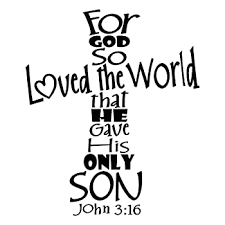 1234Altar Guild For March: Lynn MouldsApril: Gail TiegsMid-week Lent Ser. @ 7:00 pm Isaiah 66:1–6 Psalm 55Gal. 5:16–6:5Isaiah 66:7–24  Psalm 56 Gal. 6:6–18Micah 1:1–7 ¡ Psalm 57  Luke 1:1–4 Micah 1:8–16Psalm 58 Luke 1:5–255678910112nd Sun.in Lent9:30 am Sunday school/ bible study10:30 am Worship Acolyte: Christine Micah 2:1–5 Psalm 59 Luke 1:26–38Micah 2:6–13Psalm 60Luke 1:39–56Micah 3:1–8Psalm 61Luke 1:57–66Mid-week Lent Services @ 7:00 pmMicah 3:9–12 Psalm 62Luke 1:67–80Micah 4:1–5Psalm 63Luke 2:1–212 Chron. 3Psalm 71Luke 4:42–5:11Ladies of Grace @9:30 amBring a snack2 Chron. 4:1–5:1Psalm 72Luke 5:12–26121314151617183rd Sun. in Lent9:30 am Sunday school/ bible study10:30 am Worship Acolyte: Christine Micah 5:7–6:8Psalm 66Luke 3:15–22Micah 6:9–16Psalm 67Luke 3:23–3810 am Toronto Pastor’s WinkelMicah 7Psalm 68Luke 4:1–13Mid-week Lent Services @ 7:00 pm2 Chron. 1Psalm 69Luke 4:14–30¡ 2 Chron. 2Psalm 70Luke 4:31–412 Chron. 3Psalm 71Luke 4:42–5:112 Chron. 4:1–5:1Psalm 72Luke 5:12–26192021222324254th Sun. in Lent9:30 am Sunday school/ bible study10:30 am Worship Acolyte: Victor P. 2 Chron. 5:2–14Psalm 73Luke 5:27–392 Chron. 6:1–11Psalm 74Luke 6:1–112 Chron. 6:12–27 Psalm 75 Luke 6:12–19Mid-week Lent Services @ 7:00 pm2 Chron. 6:28–42 Psalm 76Luke 6:20–362 Chron. 7:1–10Psalm 77Luke 6:37–492 Chron. 7:11–22Psalm 78:1–35 Luke 7:1–17Annunciation2 Chron. 8Psalm 78:36–72Luke 7:18–352627282930315th  Sun. in  Lent9:30 am Sunday school/ bible study10:30 am Worship Acolyte: Victor P. 2 Chron. 9:1–12 Psalm 79 Luke 7:36–502 Chron. 9:13–31Psalm 80Luke 8:1–82 Chron. 10 Psalm 8Luke 8:9–18Mid-week Lent Services @ 7:00 pm2 Chron. 11Psalm 82Luke 8:19–252 Chron. 12–13 Psalm 83 Luke 8:26–39¡ 2 Chron. 14–15 ¡ Psalm 84 ¡ Luke 8:40–56